       May 2018 OSS Meeting – Dr Charles Mirabile                                           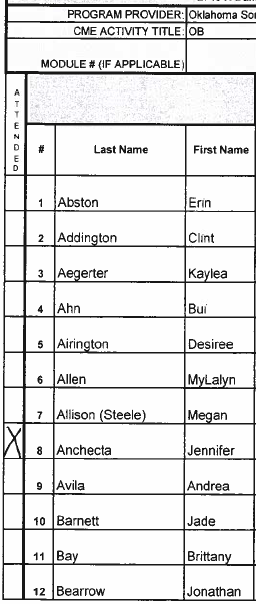 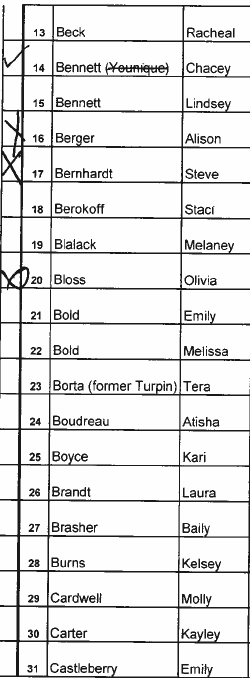 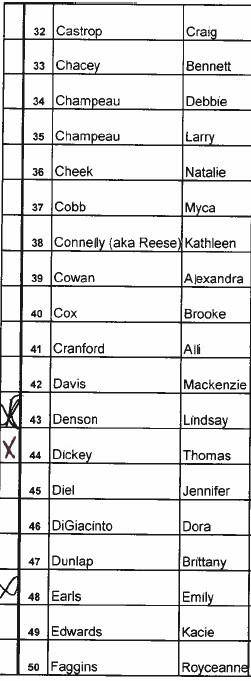 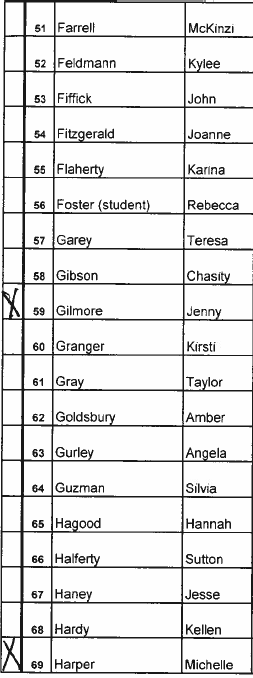 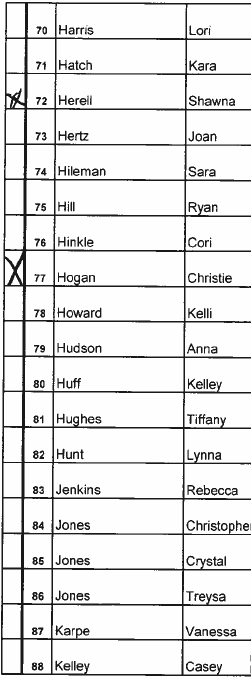 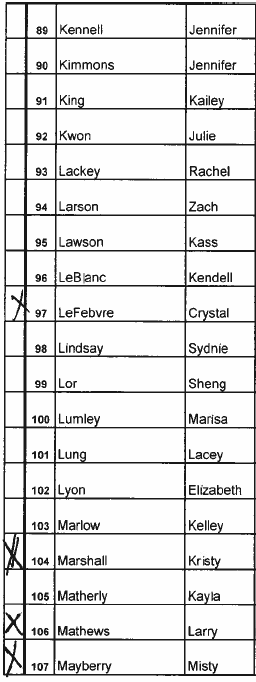 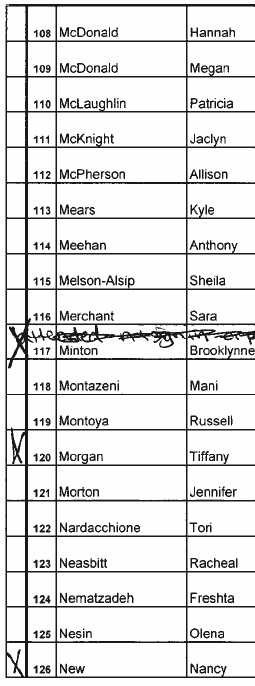 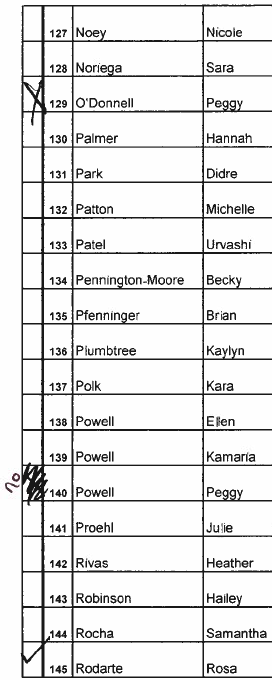 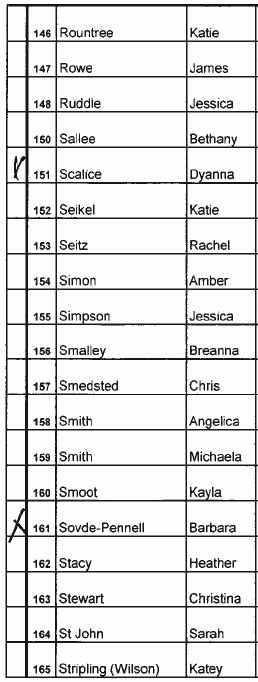 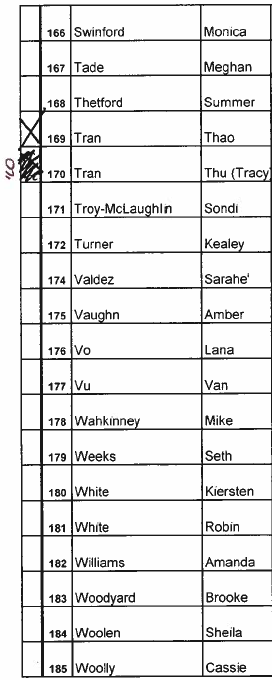 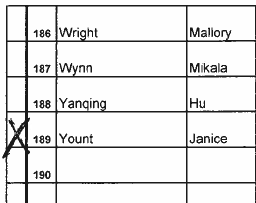 